                                                                              ПРОЄКТ    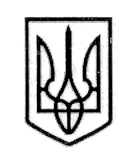                                                У К Р А Ї Н А                           СТОРОЖИНЕЦЬКА МІСЬКА РАДА ЧЕРНІВЕЦЬКОГО РАЙОНУ ЧЕРНІВЕЦЬКОЇ ОБЛАСТІВИКОНАВЧИЙ КОМІТЕТР І Ш Е Н Н Я  09 липня  2024 року                                                                           №                                                                                                           Про відрахування дітей **************** та ****************** з сім’ї патронатного вихователя************** та припинення діїдоговору про патронат над дітьми	Розглянувши документи, подані Службою у справах дітей, керуючись Порядком створення та діяльності сім’ї патронатного вихователя, влаштування, перебування дитини в сім’ї патронатного вихователя, затвердженим постановою Кабінету Міністрів України від 20 серпня 2021 р.  № 893 (зі змінами), п.п. 4 п. ”б”, ч.1 ст. 34 Закону України "Про місцеве самоврядування в Україні", статтями 252-255 Сімейного кодексу України, враховуючи рекомендації комісії з питань захисту прав дитини Сторожинецької міської ради від 02.07.2024 року № 13-57/2024 «Про припинення дії договору про патронат над дітьми, та вибуття дітей, залишених без батьківського піклування, *********** та **********, уродженок м. Чернівці із сімʼї патронатного вихователя, ***********», у звʼязку із тимчасовим влаштуванням дітей в сімʼю знайомих відповідно до наказу Служби у справах дітей Чернівецької міської ради від 28.06.2024 р. № 2/71,  як орган опіки та піклування,виконавчий комітет міської ради вирішив:Вважати відрахованими дітей: ******************************* р.н. та ************************ р.н., уродженців м. Чернівці Чернівецького району, Чернівецької області із сім’ї патронатного вихователя, ***************************************, а дію договору про патронат над дітьми від 06.10.2023 року № 15, припиненою з 28.06.2024 року.
Продовження рішення виконавчого комітету Сторожинецької міської ради від  09.07.2024 року №     Начальнику відділу документообігу та контролю Миколі БАЛАНЮКУ забезпечити оприлюднення, у встановленому порядку даного рішення.Дане рішення набуває чинності з моменту його оприлюднення.Контроль за виконанням цього рішення покласти на заступника Сторожинецького міського голови  з питань цифрового розвитку, цифрових трансформацій, цифровізації та з оборонних питань Віталія ГРИНЧУКА.Сторожинецький  міський  голова                          Ігор МАТЕЙЧУКВиконавець:НачальникСлужби у справах дітей				       Маріян НИКИФОРЮК              Погоджено:	Секретар міської ради                                                  Дмитро БОЙЧУКПерший заступникСторожинецького міського голови                             Ігор БЕЛЕНЧУКЗаступник Сторожинецького міського голови з питань цифрового розвитку, цифрових трансформацій, цифровізації та з оборонних питань                                                  Віталій ГРИНЧУКПровідний спеціаліст юридичного відділу                  			       Аурел СИРБУНачальник відділу організаційної та кадрової роботи                               Ольга ПАЛАДІЙУповноважена особа з питань Запобігання та виявлення корупції у Сторожинецькійміській раді                                                                     Максим МЯЗІННачальник  відділудокументообігу та контролю                                        Микола БАЛАНЮК